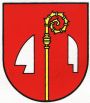 VŠEOBECNE ZÁVÄZNÉ NARIADENIE                                OBCE VESELÉ                                č. 1/2019                               o dani z nehnuteľnostíObecné zastupiteľstvo obce Veselé v súlade s ustanovením § 6 ods. 2 zákona č. 369/1990 Zb. o obecnom zriadení v znení neskorších predpisov a  zákona č. 582/2004 Z. z. o miestnych daniach a miestnom poplatku za komunálne odpady a drobné stavebné odpady v znení neskorších predpisov  vydáva pre územie obce Veselé Všeobecne záväzné nariadenie obce Veselé o dani z nehnuteľností. § 1 Základné  ustanovenie   1. Obecné zastupiteľstvo vo Veselom podľa § 11 ods. 4 písm. d) zákona č. 369/1990 Zb. o obecnom zriadení v znení neskorších predpisov a  zákona č. 582/2004 Z. z. o miestnych daniach a miestnom poplatku za komunálne odpady a drobné stavebné odpady v znení neskorších predpisov  zavádza  s účinnosťou od 1. januára 2020  daň z nehnuteľností.    2. Toto všeobecne záväzné nariadenie (ďalej len „nariadenie“) upravuje podmienky určovania a vyberania dane z nehnuteľností na území obce Veselé v zdaňovacom období roku 2020. Daň z nehnuteľností (ďalej len „daň“) zahŕňa: daň z pozemkov daň zo stavieb daň z bytov a nebytových priestorov v bytovom dome (ďalej len „daň z bytov“)§ 2Daň z pozemkovDaňovníkom dane z pozemkov je vlastník, alebo správca pozemku, fyzická alebo právnická osoba, nájomca alebo skutočný užívateľ pozemku uvedený v ustanovení § 5 zákona č. 582/2004 Z. z. o miestnych daniach a miestnom poplatku za komunálne odpady a drobné stavebné odpady v znení nehorších predpisov (ďalej len „zákon o miestnych daniach“). Predmetom dane z pozemkov sú pozemky na území obce Veselé v členení podľa       § 6 ods. 1  zákona o miestnych daniach. Základ dane z pozemkov je uvedený v ustanovení § 7 zákona o miestnych daniach. - Základom dane z pozemkov vyčlenených v § 6 ods.1 písm. a) zákona o miestnych daniach je hodnota pozemku bez porastov určená vynásobením výmery pozemkov v m2 a hodnoty pôdy za 1 m2.                                                                                                   Hodnota pôdy za m2orná pôda, chmeľnice, vinice, ovocné sady,	        k. ú. Veselé                                                              0,7674 €/m2k. ú. Ťapkové                                                           0,7335 €/m2           trvalé trávnaté porasty, 				                     k. ú.  Veselé                                                              0,1258 €/m2            k. ú. Ťapkové                                                            0,1258 €/m2                                   Základom dane z pozemkov vyčlenených v § 6 ods. 1 písm. b), c), e) zákona o miestnych daniach je hodnota pozemku určená vynásobením výmery pozemkov v m2  a hodnoty pozemkov za 1 m2 uvedenej v prílohe č. 2 zákona o miestnych daniach.                                                                        Hodnota pozemkov za m2záhrady,		   				                  1,85 €/m2zastavané plochy a nádvoria, ostatné plochy                      1,85 €//m2stavebné pozemky					                18,58 €/m2Základom dane z pozemkov vyčlenených v § 6 ods. 1 písm. d) zákona o miestnych daniach  je hodnota pozemku bez porastov určená vynásobením výmery pozemkov v m2 a hodnoty pozemku zistenej na 1 m2 podľa predpisov o stanovení všeobecnej hodnoty majetku. V prípade, že daňovník nepreukáže  hodnotu pozemku znaleckým posudkom je hodnota pozemku pre katastrálne územia Veselé a Ťapkové,                                                                          0,16 €/m2Ročná sadzba dane z pozemkov  pre druhy pozemkov uvedené v § 6 ods. 1 písm. a)  zákona o miestnych daniach je 0,43% zo základu dane.Ročná sadzba dane z pozemkov pre druhy pozemkov uvedené v § 6 ods. 1 písm. b), c), d), e) zákona o miestnych daniach je 0,35 % zo základu dane.§ 3Daň zo staviebDaňovníkom dane zo stavieb je vlastník stavby, správca stavby, nájomca alebo užívateľ stavby uvedený v ustanovení § 9 zákona o miestnych daniach. Predmetom dane zo stavieb sú stavby na území obce Veselé uvedené v ustanovení § 10 zákona o miestnych daniach. Základom dane zo stavieb je výmera zastavenej plochy v m2. Zastavanou plochou sa rozumie pôdorys stavby na úrovni najrozsiahlejšej nadzemnej časti stavby, pričom sa do zastavanej plochy nezapočítava prečnievajúca časť strešnej konštrukcie stavby. Základom dane pri stavbe hromadných garáží umiestnenej pod zemou je výmera zastavanej plochy v m2, pričom zastavanou plochou sa rozumie pôdorys na úrovni najrozsiahlejšej podzemnej časti stavby. Ročná sadzba dane zo stavieb je za každý aj začatý  m2 zastavanej plochy nasledovná:0,070 € za stavby na bývanie a drobné stavby, ktoré majú doplnkovú funkciu pre hlavnú stavbu0,100 € za stavby na pôdohospodársku produkciu, skleníky, stavby pre vodné hospodárstvo, stavby využívané na skladovanie vlastnej pôdohospodárskej produkcie vrátane stavieb na vlastnú administratívu.0,070 € za chaty a stavby na individuálnu rekreáciu0,170 € za samostatne stojace garáže 0,17 € stavby hromadných garáží0,17 € stavby hromadných garáží umiestnené pod zemou,0,660 €  za priemyselné stavby, stavby slúžiace energetike, stavby slúžiace stavebníctvu, stavby využívané na skladovanie vlastnej produkcie vrátane stavieb na vlastnú administratívu,0,660 € za stavby na ostatné podnikanie a na zárobkovú činnosť, skladovanie a administratívu súvisiacu s ostatným podnikaním a so zárobkovou činnosťou0,170 € za ostatné stavby neuvedené v písmenách a) až h).Správca dane určuje pre stavby uvedené v odseku 4 písmena a) až f/ tohto ustanovenia, pri viacpodlažných stavbách príplatok za podlažie 0,040 € za každé ďalšie podlažie okrem prvého nadzemného podlažia.Správca dane určuje pre stavby uvedené v odseku 4 písmena g), h), i) tohto ustanovenia,  pri viacpodlažných stavbách príplatok za podlažie 0,170 € za každé ďalšie podlažie okrem prvého nadzemného podlažia.§ 4Daň z bytovDaňovník dane z bytov je vlastník, alebo správca bytu alebo nebytového priestoru uvedený v ustanovení § 13 zákona o miestnych daniach. Predmetom dane z bytov v bytovom dome na území obce Veselé, v ktorom aspoň jeden byt alebo nebytový priestor nadobudli do vlastníctva fyzické osoby, alebo právnické osoby, sú byty a nebytové priestory. Byt alebo časť bytu v bytovom dome, ktorý sa k 1. januáru zdaňovacího obdobia využíva na iný účel ako bývanie, sa na účely tohto zákona považuje za nebytový priestor.Základom dane z bytov je výmera podlahovej plochy bytu alebo nebytového priestoru v m2.Ročná sadzba dane z bytov je 0,050 € za každý aj začatý m2 podlahovej plochy bytu aj nebytového priestoru.Daň z bytov sa vypočíta ako súčin základu dane (§ 4 ods. 3 nariadenia) a ročnej sadzby dane z bytov (§ 4, ods. 4 nariadenia).§ 5Oslobodenie od dane Od dane sú oslobodené: pozemky, stavby, byty a nebytové priestory uvedené v § 17 ods. 1 zákona o miestnych daniach.a) Správca dane v obci Veselé oslobodzuje od dane z pozemkov pozemky vo vlastníctve právnických osôb, ktoré nie sú založené alebo zriadené na podnikaniepozemky, na ktorých sú cintoríny, kolumbáriá, urnové háje a rozptylové lúky pozemky verejne prístupných parkov, priestorov a športovískpozemky užívané školami a školskými zariadeniami                b) Správca dane v obci Veselé oslobodzuje od dane zo stavieb a od dane z bytovstavby a byty vo vlastníctve právnických osôb, ktoré nie sú založené alebo zriadené na podnikanie.§ 6Záverečné ustanovenieObecné zastupiteľstvo obce Veselé schválilo toto Všeobecne záväzné nariadenie o dani z nehnuteľností dňa 16. 12. 2019 uznesením obecného zastupiteľstva č. 45/2019  a nadobúda účinnosť  1. 1. 2020.Vo Veselom 16. 12. 2020Viera ŠipkováStarostka obce